Some special FunctionsDate Modified:  	Friday, 23 September 2011 16:06:50Today is: 	 	Monday, 26 September 2011 12:55:53QuantityItemDescription*Unit PriceTotal PriceOther FAFANon Taxable50CDsCD/RW$1.25$62.50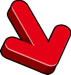 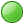 50$62.50Taxable50EnvelopesBusiness with Window$0.25$12.50100BooksSome Books$10.00$1,000.00150$1,012.50Subtotal$1,075.00Taxable Subtotal$1,012.50$1,012.50Sales Tax$0.00Total$1,075.00One Thousand Seventy Five Dollars and Zero CentsOne Thousand Seventy Five Dollars and Zero CentsOne Thousand Seventy Five Dollars and Zero CentsOne Thousand Seventy Five Dollars and Zero CentsOne Thousand Seventy Five Dollars and Zero CentsEnter this order in accordance with the prices, terms, delivery method and specification listed above.Please notify us immediately if you are unable to ship as specified.Send all correspondence to Juiced Technologies, Inc. at the address below.Enter this order in accordance with the prices, terms, delivery method and specification listed above.Please notify us immediately if you are unable to ship as specified.Send all correspondence to Juiced Technologies, Inc. at the address below.	7/1/2011	7/1/2011	7/1/2011Authorized By                                          DateAuthorized By                                          DateAuthorized By                                          Date